Leadership position for 2013-2014 (Please check one):Please review below and check the boxes next to the breakout sessions you plan to attend.Registration Fee is $30.00. (Make check payable to Rotary District 7430)Mail To:  	Kathy Greiss 					(T) 484-680-1517		502 Friendship Drive,				(F) 610-378-9884 (Attn:  Kathy Greiss)		Fleetwood, PA 19522.			Email: krgreiss@gmail.com 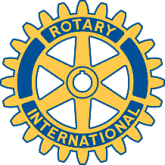 "Making a Difference Through Rotary"ROTARY INTERNATIONAL DISTRICT 7430DISTRICT ASSEMBLY      SATURDAY, MAY 11, 2013 - 8:30AM – 1:45 PM DeSales University- University Center, Center Valley, PA www.desales.edu 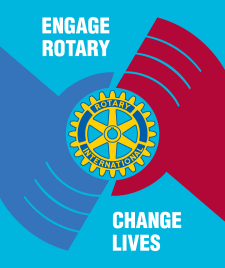 Please return by May 1, 2013Please return by May 1, 2013Please return by May 1, 2013Registration FormRegistration FormRegistration FormName:                                                                         Badge Name:Name:                                                                         Badge Name:Name:                                                                         Badge Name:Rotary Club of: 					 Rotary Club of: 					 Rotary Club of: 					 Telephone:                                                                        e-mail: Telephone:                                                                        e-mail: Telephone:                                                                        e-mail:  President Vice President/Pres-Elect          Secretary Treasurer Foundation Chair,          Membership Chair            Int’l  Chair                   New Rotarian  Foundation Chair,          Membership Chair            Int’l  Chair                   New Rotarian  Foundation Chair,          Membership Chair            Int’l  Chair                   New Rotarian  Foundation Chair,          Membership Chair            Int’l  Chair                   New Rotarian  Youth Officer:    Other Committee Chair /__________________    Other_______________ Youth Officer:    Other Committee Chair /__________________    Other_______________ Youth Officer:    Other Committee Chair /__________________    Other_______________ Youth Officer:    Other Committee Chair /__________________    Other_______________Opening Plenary Session (8:30 AM)Including District Business MeetingContinental Breakfast available before sessionPlenary Session # 2 “Our Future – New GenerationsBreak Out Session 1  (AM)(Select one from this session)   Membership    Membership Chairs  Youth Exchange / Student Protection TrainingFor all YEO’s and Youth Activity Chairs  Club Secretary/Treasurer  TrainingClub Secretary and Treasurer   District GrantsCommunity Service Chairs  PE and AG Session with DGEBreakout Session 2  (11:15AM – 12:30PM)(Select one from this session)  New Generations (Interact/Rotaract/Youth ExchClub/High Sch Advisers  Membership – Social MediaClub Tech Officers, PR Chairs   Global GrantsInternational Chairs  Joint Club Projects/Fundraisers  4-Way Speech Contest – Get  Started or Improve Club Champions and New RotariansClosing Plenary Session (12:30 – 1:45 PM)Lunch buffet will be served before session